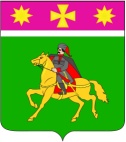 АДМИНИСТРАЦИЯПОЛТАВСКОГО СЕЛЬСКОГО ПОСЕЛЕНИЯКРАСНОАРМЕЙСКОГО РАЙОНАП О С Т А Н О В Л Е Н И Еот 13.03.2024                                                                                                  № 60станица ПолтавскаяО признании утратившим силу постановление администрации Полтавского сельского поселения Красноармейского района от 22 января 2024 года № 12 «О присвоении адреса объектам недвижимого имущества»Руководствуясь Федеральным законом от 6 октября 2003 года               № 131-ФЗ «Об общих принципах организации местного самоуправления в Российской Федерации», постановлением Правительства Российской Федерации от 19 ноября 2014 г. № 1221 «Об утверждении правил присвоения, изменения и аннулирования адресов», на основании заявления Разинкина В. Г. и предоставленных документов администрация Полтавского сельского поселения п о с т а н о в л я е т: 1. Постановление администрации Полтавского сельского поселения Красноармейского района от 22 января 2024 г. № 12 «О присвоении адреса объектам недвижимого имущества» – признать утратившим силу.2. Контроль за исполнением настоящего постановления оставляю за собой.3. Настоящее постановление вступает в силу со дня его подписания.ГлаваПолтавского сельского поселенияКрасноармейского района                                                              В.А. Побожий